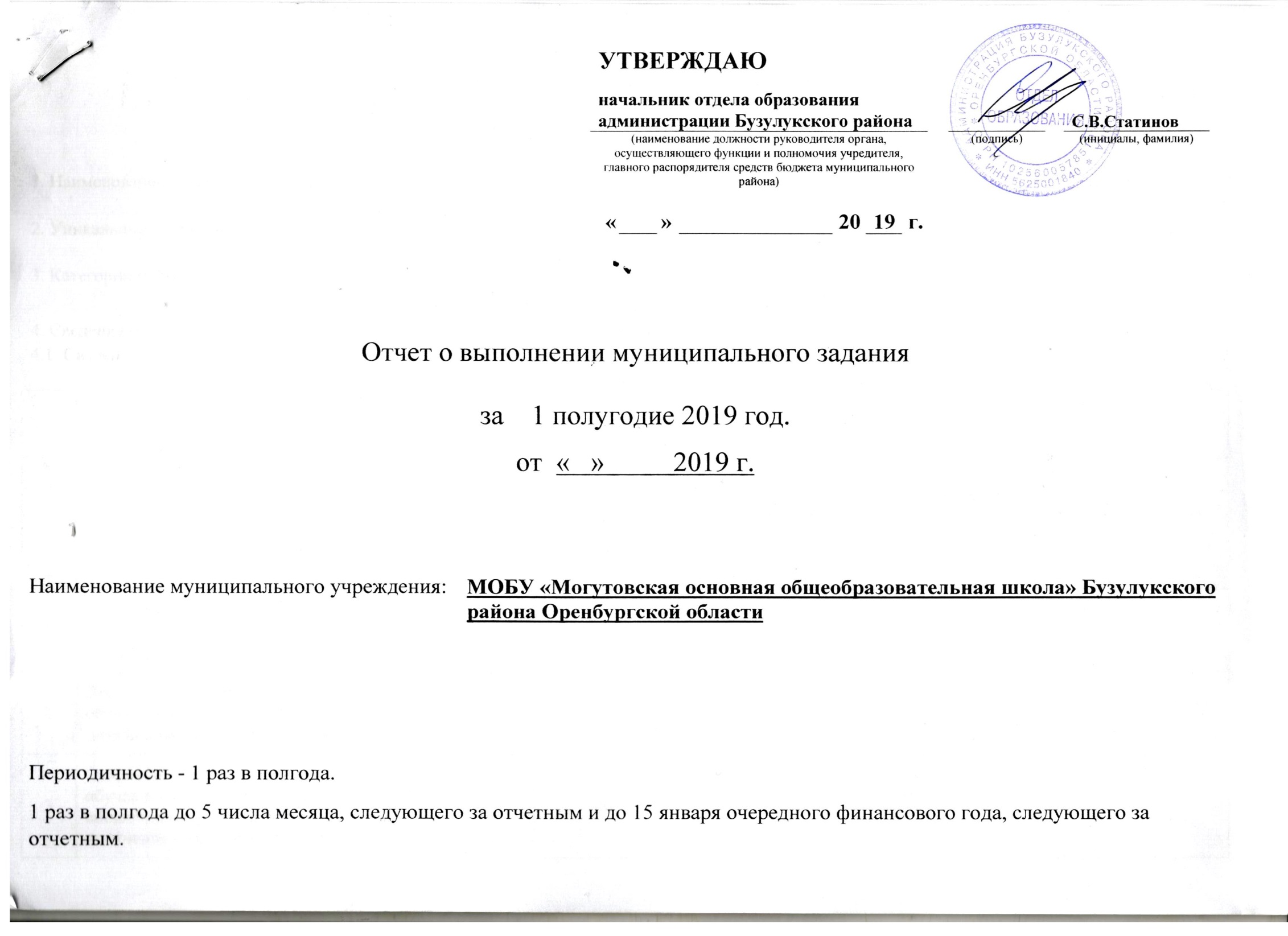 РАЗДЕЛ IЧасть 1. Сведения об оказываемых муниципальных услугахРаздел I.14. Сведения о фактическом достижении показателей, характеризующих объем и (или) качество муниципальной услуги:4.1. Сведения о фактическом достижении показателей, характеризующих качество муниципальной услуги:4.2. Сведения о фактическом достижении показателей, характеризующих объем муниципальной услуги:5. Нормативные правовые акты, устанавливающие размер платы (цену, тариф) либо порядок ее (его) установления:6. Порядок оказания муниципальной услуги6.1. Нормативные правовые акты, регулирующие порядок оказания муниципальной услугиФедеральный закон от 29.12.2012г. №273-ФЗ «Об образовании в Российской Федерации»Федеральный закон от 06.10.2003г. №131-ФЗ «Об общих принципах организации местного самоуправления в Российской Федерации»Закон Оренбургской области от 06.09.2013г. №1698/506-V-ОЗ «Об образовании в Оренбургской области»Постановление администрации муниципального образования Бузулукский район от 21.12.2015г. №917-П «О порядке формирования и финансовой обеспеченности выполнения муниципального задания в отношении муниципальных учреждений Бузулукского района»6.2. Порядок информирования потенциальных потребителей муниципальной услуги:Часть 2. Сведения о выполняемых работахРаздел I.24. Сведения о фактическом достижении показателей, характеризующих объем и (или) качество работы:4.1. Сведения о фактическом достижении показателей, характеризующих качество работ:4.2. Сведения о фактическом достижении показателей, характеризующих объем  работы:Часть 3. Прочие сведения о муниципальном задании1. Основания для досрочного прекращения выполнения муниципального заданияреорганизация или ликвидация общеобразовательной организации (Устав ОО, Федеральный закон от 29.12.2012г. №273-ФЗ «Об образовании в Российской Федерации»аннулирование лицензии на право осуществления образовательной детальности (Федеральный закон от 29.12.2012г. №273-ФЗ «Об образовании в Российской Федерации», ст. 90, 91)2. Порядок контроля за выполнением муниципального задания3. Требования к отчетности о выполнении муниципального задания4. Иная информация, необходимая для выполнения (контроля за выполнением) муниципального заданияпояснительная записка о результатах выполнения заданияв случае  отклонения от установленных показателей объема работы боле  20%;-предоставление подтверждающих документов о выполнении установленных показателей  (выписки из отчетов, справки, заверенные руководителем общеобразовательной организации, информация на сайте общеобразовательной организации, в региональной информационной системе (РИС):п.1.-результаты анкетированияп.2.-справка о выполнении программп.3.-статистический отчет № ОО -1 п.2.8. «выбытие обучающихся» и  в случае изменения сведений - копия приказа по школе п.4- скриншот раздела «предписания» официального сайта общеобразовательной организации п.5,7- скриншот официального сайта общеобразовательной организациип.6.-договор общеобразовательной организации с другой стороной  по информационному  сопровождению  эксплуатации Программы обеспечения «Государственные и муниципальные услуги в сфере образования» (АИС) п.8.-статистический отчет №ОО-2 п.1.4. «охват горячим питанием»п.9- копия  приказа по школе о переводе обучающихся 4 классап.10-протоколы с сайта отдела образования (олимпиады) и Министерства образования Оренбургской областип.11- статистический отчет №1-ДОПп.12,14-статистический отчет №ОО-1 п.3.1. «сведения о персонале» в случае изменения сведений-копия приказа по школеп.13-справка о прохождении КПК с указанием  № приказов о командированиип.15-справка по школе (утв. форма)РАЗДЕЛ IIЧасть 1. Сведения об оказываемых муниципальных услугахРаздел II.14. Сведения о фактическом достижении показателей, характеризующих объем и (или) качество муниципальной услуги:4.1. Сведения о фактическом достижении показателей, характеризующих качество муниципальной услуги:4.2. Сведения о фактическом достижении показателей, характеризующих объем  муниципальной услуги:5. Нормативные правовые акты, устанавливающие размер платы (цену, тариф) либо порядок ее (его) установления:6. Порядок оказания муниципальной услуги6.1. Нормативные правовые акты, регулирующие порядок оказания муниципальной услугиФедеральный закон от 29.12.2012г. №273-ФЗ «Об образовании в Российской Федерации»Федеральный закон от 06.10.2003г. №131-ФЗ «Об общих принципах организации местного самоуправления в Российской Федерации»Закон Оренбургской области от 06.09.2013г. №1698/506-V-ОЗ «Об образовании в Оренбургской области»Постановление администрации муниципального образования Бузулукский район от 21.12.2015г. №917-П «О порядке формирования и финансовой обеспеченности выполнения муниципального задания в отношении муниципальных учреждений Бузулукского района»6.2. Порядок информирования потенциальных потребителей муниципальной услуги:Часть 2. Сведения о выполняемых работахРаздел II.24. Сведения о фактическом достижении показателей, характеризующих объем и (или) качество работы:4.1. Сведения о фактическом достижении показателей, характеризующих качество работ:4.2. Сведения о фактическом достижении показателей, характеризующих объем  работы:Часть 3. Прочие сведения о муниципальном задании1. Основания для досрочного прекращения выполнения муниципального заданияреорганизация или ликвидация образовательного учрежденияотсутствие лицензии на право осуществления образовательной детальности2. Порядок контроля за выполнением муниципального задания3. Требования к отчетности о выполнении муниципального задания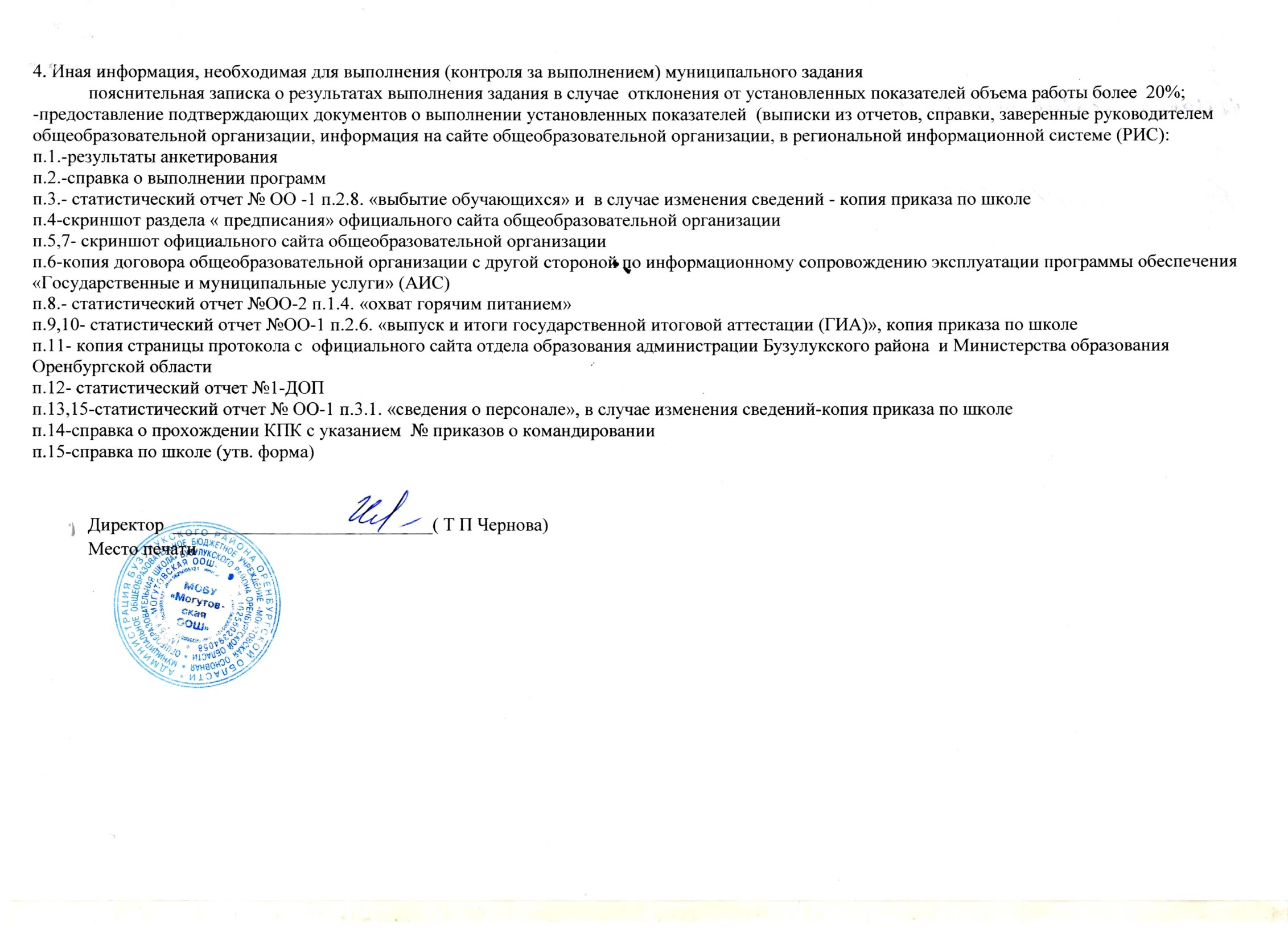 Место печати1. Наименование муниципальной услуги:Реализация основных общеобразовательных программ начального общего образованияРеализация основных общеобразовательных программ начального общего образованияРеализация основных общеобразовательных программ начального общего образования2. Уникальный номер муниципальной услуги по базовому (отраслевому) перечню:2. Уникальный номер муниципальной услуги по базовому (отраслевому) перечню:2. Уникальный номер муниципальной услуги по базовому (отраслевому) перечню:0000000000053302540117870003010001010001001013. Категории потребителей муниципальной услуги:3. Категории потребителей муниципальной услуги:Физические лицаФизические лица№ п/пПоказатели качества муниципальной услугиПоказатели качества муниципальной услугиПоказатели качества муниципальной услугиПоказатели качества муниципальной услугиПоказатели качества муниципальной услугиПоказатели качества муниципальной услугиПоказатели качества муниципальной услуги№ п/пНаименование показателяЕдиница измеренияУтверждено в муниципальном задании на 2019год Исполнено на отчетную дату    06.2019г.Допустимое (возможное) отклонениеОтклонение, превышающее допустимое (возможное) значениеПричина отклонения123456781Удовлетворенность родителей (законных представителей) качеством предоставления образовательной услуги%9090202Полнота реализации основной общеобразовательной программы начального общего образования%100100203Сохранность контингента (отсутствие обучающихся, отчисленных из общеобразовательной организации до получения ими общего образования)%100100        204Обеспечение безопасных условий пребывания учащихсяДа/нетДада5Обеспечение функционирования сайта в соответствии с федеральным законодательством Да/нетДада6Оказание образовательных услуг «Электронный дневник»Да/нетДада7Создание условий для обучающихся с ОВЗ-доступная среда, адаптированные основные образовательные программыДа\нетДада8Охват горячим питанием учащихся%100100209Уровень освоения обучающимися основной общеобразовательной программы начального общего образования  по завершении обучения на  уровне начального общего образования (4 классы)%1001002010Количество победителей и призеров муниципальной олимпиады  среди младших школьниковЧел.212030Отсутствие непрерывной подготовки школьников11Доля обучающихся, занятых в объединениях дополнительного образования%1001002012Доля педагогических работников ОО, имеющих высшее профессиональное образование%70502013Доля педагогов, своевременно прошедших курсы повышения квалификации (не реже 1 раз в три года по каждому преподаваемому предмету)%1001002014Доля педагогов, имеющих первую и высшую квалификационные категории%Не менее 80%1002015Количество педагогов, принявших участие в конкурсах профессионального мастерства, конкурсах методических разработок разных уровней и форм (очные, дистанционные)Чел.1120Токарева Н А№Показатель объема муниципальной услугиПоказатель объема муниципальной услугиПоказатель объема муниципальной услугиПоказатель объема муниципальной услугиПоказатель объема муниципальной услугиПоказатель объема муниципальной услугиПоказатель объема муниципальной услугип/пНаименование показателяЕдиница измеренияУтверждено в муниципальном задании на 2019 год Исполнено на отчетную дату 2019г.Допустимое (возможное) отклонениеОтклонение, превышающее допустимое (возможное) значениеПричина отклонения123456781Количество обучающихсяЧел.201820%№ п/пНормативный правовой актНормативный правовой актНормативный правовой актНормативный правовой актНормативный правовой акт№ п/пвидПринявший органдатаномернаименование1234561 Федеральный законот 06.10.2003г№131-ФЗ«Об общих принципах организации местного самоуправления в Российской Федерации»2Федеральный законот 29.12.2012г.№273-ФЗ«Об образовании в Российской Федерации»№ п/пСпособ информированияСостав размещаемой информацииЧастота обновления информации1Размещение информации в сети Интернет (на официальном сайте образовательной организации, официальном сайте http://bus.gov.ru) Информация о результате выполнения муниципального задания 1 раз в полгода2Телефонная консультация (объявления, дополнительная информация)Работники общеобразовательной организации  во время работы общеобразовательной организации в случае личного обращения получателей муниципальной услуги и (или) их родителей (законных представителей) предоставляют необходимые разъяснения об оказываемой муниципальной услугеПо мере обращения3Информационные стенды в помещении общеобразовательной организацииУ входа в общеобразовательную организацию на стенде  размещается информация о наименовании  общеобразовательной организации, адрес местонахождения, режим работы, информационные материалы по муниципальной услуге, предоставляемой образовательной организацией, административный регламент предоставления муниципальной услуги.По мере изменения информации4Выступления на родительском собранииОтчет руководителя образовательной организации о результатах контроля за выполнением муниципального задания1 раз год1. Наименование работы2. Уникальный номер работы по базовому (отраслевому) перечню2. Уникальный номер работы по базовому (отраслевому) перечню2. Уникальный номер работы по базовому (отраслевому) перечню3. Категории потребителей работы3. Категории потребителей работы№п/пПоказатели качества работыПоказатели качества работыПоказатели качества работыПоказатели качества работыПоказатели качества работыПоказатели качества работыПоказатели качества работы№п/пНаименование показателяЕдиница измеренияУтверждено в муниципальном задании на 2019 год Исполнено на отчетную дату 06.2019г.Допустимое (возможное) отклонениеОтклонение, превышающее допустимое (возможное) значениеПричина отклонения123456781---------------------------------------------------------------------------------------------№п/пПоказатель объема работыПоказатель объема работыПоказатель объема работыПоказатель объема работыПоказатель объема работыПоказатель объема работыПоказатель объема работы№п/пНаименование показателяЕдиница измеренияУтверждено в муниципальном задании на 2019 год Исполнено на отчетную дату 06.2019г.Допустимое (возможное) отклонениеОтклонение, превышающее допустимое (возможное) значениеПричина отклонения1234561---------------------------------------------------------------------------№ п/пФорма контроляПериодичностьОрган исполнительной власти Бузулукского района, осуществляющий контроль за выполнением муниципального задания12341Предоставление отчетности об исполнении муниципального задания1 раз в полгодаОтдел образования администрации Бузулукского района Оренбургской области2Проведение опроса родителей по вопросу удовлетворенности предоставления услуг1 раз в годОтдел образования администрации Бузулукского района Оренбургской области3Проверка правомерности и целевого использования бюджетных средств, выделенных на финансовое обеспечение исполнения муниципального задания1 раз в год в соответствии с планом контрольной деятельностиМКУ  Бузулукского района «УО ДОУ», Отдел внутреннего муниципального финансового контроля4Проверка состояния имущества, используемого в деятельности учреждения1 раз в годМКУ  Бузулукского района «УО ДОУ», Отдел внутреннего муниципального финансового контроля3.1. Периодичность представления отчетов о выполнении муниципального задания3.1. Периодичность представления отчетов о выполнении муниципального задания1 раз в полгода3.2. Сроки представления отчетов о выполнении муниципального задания1 раз в полгода, до 5 числа месяца, следующего за отчетным и до 15 января очередного финансового года, следующего за отчетным1 раз в полгода, до 5 числа месяца, следующего за отчетным и до 15 января очередного финансового года, следующего за отчетным3.3. Иные требования к отчетности о выполнении муниципального задания------------------------------1. Наименование муниципальной услуги:Реализация основных общеобразовательных программ основного общего образованияРеализация основных общеобразовательных программ основного общего образованияРеализация основных общеобразовательных программ основного общего образования2. Уникальный номер муниципальной услуги по базовому (отраслевому) перечню:2. Уникальный номер муниципальной услуги по базовому (отраслевому) перечню:2. Уникальный номер муниципальной услуги по базовому (отраслевому) перечню:0000000000053302540117910003010001010041001013. Категории потребителей муниципальной услуги:3. Категории потребителей муниципальной услуги:Физические лицаФизические лица№ п/пПоказатели качества муниципальной услугиПоказатели качества муниципальной услугиПоказатели качества муниципальной услугиПоказатели качества муниципальной услугиПоказатели качества муниципальной услугиПоказатели качества муниципальной услугиПоказатели качества муниципальной услуги№ п/пНаименование показателяЕдиница измеренияУтверждено в муниципальном задании на 2019год Исполнено на отчетную дату 06.2019г.Допустимое (возможное) отклонениеОтклонение, превышающее допустимое (возможное) значениеПричина отклонения1234561Удовлетворенность родителей (законных представителей) качеством предоставляемых услуг%9090202Полнота реализации основной общеобразовательной программы основного общего образования%100100203Сохранность контингента (отсутствие обучающихся, отчисленных из общеобразовательной организации до получения ими общего образования)%100100204Обеспечение безопасных условий пребывания  обучающихсяДа/нетДада5Обеспечение функционирования сайта в соответствии с федеральным законодательством Да/нетДада6Оказание образовательных услуг «Электронный дневник»Да/нетДада7Создание условий для обучающихся с ОВЗ-доступная среда, адаптированные основные образовательные программыДа\нетДада8Охват  горячим питанием обучающихся%100100209Уровень освоения обучающимися основной общеобразовательной программы основного  общего образования   по завершении обучения на  уровне основного общего образования (9 классы)%1001002010Доля обучающихся 9 класса, успешно прошедших  ГИА %1001002011Количество победителей и призеров муниципального и регионального этапов Всероссийской олимпиады школьниковЧел.202080Проведение всероссийской олимпиады в ноябре,декабре 12Доля обучающихся, занятых в объединениях дополнительного образования%80802013Доля педагогических работников ОО, имеющих высшее профессиональное образование%90722014Доля педагогов, своевременно прошедших курсы повышения квалификации (1 раз в три года по преподаваемым предметам)%1001002015Доля педагогов, имеющих первую и высшую квалификационные категории%Не менее 80%1002016Количество педагогов, принявших участие в конкурсах профессионального мастерства, конкурсах методических разработок разных уровней и форм (очные, дистанционные)Чел.3420Худоярова Г.Ю., Семенюк МС. Фомина Ю.Н., Худоярова Г.Ю.№Показатель объема муниципальной услугиПоказатель объема муниципальной услугиПоказатель объема муниципальной услугиПоказатель объема муниципальной услугиПоказатель объема муниципальной услугиПоказатель объема муниципальной услугиПоказатель объема муниципальной услугип/пНаименование показателяЕдиница измеренияУтверждено в муниципальном задании на 2019 год Исполнено на отчетную дату .06.2019г.Допустимое (возможное) отклонениеОтклонение, превышающее допустимое (возможное) значениеПричина отклонения123456781Количество обучающихсяЧел.303020%№ п/пНормативный правовой актНормативный правовой актНормативный правовой актНормативный правовой актНормативный правовой акт№ п/пвидПринявший органдатаномернаименование1234561 Федеральный законот 06.10.2003г№131-ФЗ«Об общих принципах организации местного самоуправления в Российской Федерации»2Федеральный законот 29.12.2012г.№273-ФЗ«Об образовании в Российской Федерации»№ п/пСпособ информированияСостав размещаемой информацииЧастота обновления информации1Размещение информации в сети Интернет (на официальном сайте образовательной организации, официальном сайте http://bus.gov.ru) Информация о результате выполнения муниципального задания 1 раз в полгода2Телефонная консультация (объявления, дополнительная информация)Работники общеобразовательной организации  во время работы общеобразовательной организации в случае личного обращения получателей муниципальной услуги и (или) их родителей (законных представителей) предоставляют необходимые разъяснения об оказываемой муниципальной услугеПо мере обращения3Информационные стенды в помещении общеобразовательной организацииУ входа в общеобразовательную организацию на стенде  размещается информация о наименовании  общеобразовательной организации, адрес местонахождения, режим работы, информационные материалы по муниципальной услуге, предоставляемой образовательной организацией, административный регламент предоставления муниципальной услуги.По мере изменения информации4Выступления на родительском собранииОтчет руководителя образовательной организации о результатах контроля за выполнением муниципального задания1 раз год1. Наименование работы2. Уникальный номер работы по базовому (отраслевому) перечню2. Уникальный номер работы по базовому (отраслевому) перечню2. Уникальный номер работы по базовому (отраслевому) перечню3. Категории потребителей работы3. Категории потребителей работы№п/пПоказатели качества работыПоказатели качества работыПоказатели качества работыПоказатели качества работыПоказатели качества работыПоказатели качества работыПоказатели качества работы№п/пНаименование показателяЕдиница измеренияУтверждено в муниципальном задании на 2019 год Исполнено на отчетную дату .06.2019г.Допустимое (возможное) отклонениеОтклонение, превышающее допустимое (возможное) значениеПричина отклонения123456781--------------------------------------------------------------------------------------------№п/пПоказатель объема работыПоказатель объема работыПоказатель объема работыПоказатель объема работыПоказатель объема работыПоказатель объема работыПоказатель объема работы№п/пНаименование показателяЕдиница измеренияУтверждено в муниципальном задании на 2019 год Исполнено на отчетную дату 06.2019г.Допустимое (возможное) отклонениеОтклонение, превышающее допустимое (возможное) значениеПричина отклонения123456781-----------------------------------------------------------------------------------------------№ п/пФорма контроляПериодичностьОрган исполнительной власти Бузулукского района, осуществляющий контроль за выполнением муниципального задания12341Предоставление отчетности об исполнении муниципального задания1 раз в полгодаОтдел образования администрации Бузулукского района Оренбургской области2Проведение опроса родителей по вопросу удовлетворенности предоставления услуг1 раз в годОтдел образования администрации Бузулукского района Оренбургской области3Проверка правомерности и целевого использования бюджетных средств, выделенных на финансовое обеспечение исполнения муниципального задания1 раз в год в соответствии с планом контрольной деятельностиМКУ  Бузулукского района «УО ДОУ», Отдел внутреннего муниципального финансового контроля4Проверка состояния имущества, используемого в деятельности учреждения1 раз в годМКУ  Бузулукского района «УО ДОУ», Отдел внутреннего муниципального финансового контроля3.1. Периодичность представления отчетов о выполнении муниципального задания3.1. Периодичность представления отчетов о выполнении муниципального задания1 раз в полгода3.2. Сроки представления отчетов о выполнении муниципального задания1 раз в полгода, до 5 числа месяца, следующего за отчетным и до 15 января очередного финансового года, следующего за отчетным1 раз в полгода, до 5 числа месяца, следующего за отчетным и до 15 января очередного финансового года, следующего за отчетным3.3. Иные требования к отчетности о выполнении муниципального задания------------------------------